South AfricaSouth AfricaSouth AfricaSouth AfricaApril 2028April 2028April 2028April 2028SundayMondayTuesdayWednesdayThursdayFridaySaturday123456789101112131415Good Friday16171819202122Easter SundayFamily Day23242526272829Freedom Day30NOTES: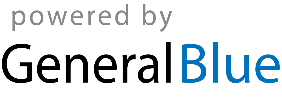 